ЗА УПОТРЕБА САМО ОТ „СЗУТЕСТ“ ООДSZUTEST OFFICE USE ONLY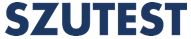 ФОРМА ЗА ЗАЯВКА APPLICATION FORMФОРМА ЗА ЗАЯВКА APPLICATION FORMФОРМА ЗА ЗАЯВКА APPLICATION FORMДок. №/ Doc. №: SC.FR.CPR[SYS1/2+]-01ФОРМА ЗА ЗАЯВКА APPLICATION FORMФОРМА ЗА ЗАЯВКА APPLICATION FORMФОРМА ЗА ЗАЯВКА APPLICATION FORMФайл №/File №:--/------Име на организациятаCompany NameАдрес за кореспонденцияMailing AddressАдрес на производствена базаBranch Address(ако е приложимо/ if relevant)Брой на производствените базиNumber of production sitesБрой на служителитеNumber of employeesТелефонTelephoneФаксFaxУеб адресWeb Addresse-mailИме на УправителName of the General ManagerИме на Представителя на РъководствоName of the Management RepresentativeОписание на продукта и обхват на заявката Definition of the product and application scopeДекларарани характеристикиDeclared characteristicsХармонизиран стандартHarmonised standardСертифицирана Система по КачествоCertified quality management systemПроцеси, възложени на външни изпълнители или подизпълнители Outsourced or subcontracted processesНеобходимо е по – долу изброените документи да бъдат изпратени при подаване на заявката: Documents listed in the following needed to be sent to supply application:1.	Технически записи и Наръчник по Качество/ Technical File and Quality Manual2.	Свързани продуктови сертификати и сертификати по качество/ Related Product and Quality Certificates Декларация: Организацията приемa да не кандидатства за сертификация към друг Нотифициран Орган, в случай на подписване на договор със “СЗУТЕСТ ООД”.Company Declaration: The company accepts not to apply for certification to other Notified Body in case of signing a contract with SZUTEST LTD.Организазията приема това, че всяка информация за продукта за сертификация ще бъде препратена на “СЗУТЕСТ ООД”.The company accepts that any information about the product to be certified will be presented to SZUTEST LTD.Необходимо е по – долу изброените документи да бъдат изпратени при подаване на заявката: Documents listed in the following needed to be sent to supply application:1.	Технически записи и Наръчник по Качество/ Technical File and Quality Manual2.	Свързани продуктови сертификати и сертификати по качество/ Related Product and Quality Certificates Декларация: Организацията приемa да не кандидатства за сертификация към друг Нотифициран Орган, в случай на подписване на договор със “СЗУТЕСТ ООД”.Company Declaration: The company accepts not to apply for certification to other Notified Body in case of signing a contract with SZUTEST LTD.Организазията приема това, че всяка информация за продукта за сертификация ще бъде препратена на “СЗУТЕСТ ООД”.The company accepts that any information about the product to be certified will be presented to SZUTEST LTD.Необходимо е по – долу изброените документи да бъдат изпратени при подаване на заявката: Documents listed in the following needed to be sent to supply application:1.	Технически записи и Наръчник по Качество/ Technical File and Quality Manual2.	Свързани продуктови сертификати и сертификати по качество/ Related Product and Quality Certificates Декларация: Организацията приемa да не кандидатства за сертификация към друг Нотифициран Орган, в случай на подписване на договор със “СЗУТЕСТ ООД”.Company Declaration: The company accepts not to apply for certification to other Notified Body in case of signing a contract with SZUTEST LTD.Организазията приема това, че всяка информация за продукта за сертификация ще бъде препратена на “СЗУТЕСТ ООД”.The company accepts that any information about the product to be certified will be presented to SZUTEST LTD.Необходимо е по – долу изброените документи да бъдат изпратени при подаване на заявката: Documents listed in the following needed to be sent to supply application:1.	Технически записи и Наръчник по Качество/ Technical File and Quality Manual2.	Свързани продуктови сертификати и сертификати по качество/ Related Product and Quality Certificates Декларация: Организацията приемa да не кандидатства за сертификация към друг Нотифициран Орган, в случай на подписване на договор със “СЗУТЕСТ ООД”.Company Declaration: The company accepts not to apply for certification to other Notified Body in case of signing a contract with SZUTEST LTD.Организазията приема това, че всяка информация за продукта за сертификация ще бъде препратена на “СЗУТЕСТ ООД”.The company accepts that any information about the product to be certified will be presented to SZUTEST LTD.Необходимо е по – долу изброените документи да бъдат изпратени при подаване на заявката: Documents listed in the following needed to be sent to supply application:1.	Технически записи и Наръчник по Качество/ Technical File and Quality Manual2.	Свързани продуктови сертификати и сертификати по качество/ Related Product and Quality Certificates Декларация: Организацията приемa да не кандидатства за сертификация към друг Нотифициран Орган, в случай на подписване на договор със “СЗУТЕСТ ООД”.Company Declaration: The company accepts not to apply for certification to other Notified Body in case of signing a contract with SZUTEST LTD.Организазията приема това, че всяка информация за продукта за сертификация ще бъде препратена на “СЗУТЕСТ ООД”.The company accepts that any information about the product to be certified will be presented to SZUTEST LTD.Моля, уточнете сертификатите, които вече иматеPlease specify the certificates which you currently haveМоля, уточнете сертификатите, които вече иматеPlease specify the certificates which you currently haveПредварителна Дата за ОдитTentative Audit DateПредварителна Дата за ОдитTentative Audit DateЗаявен език за доклад и сертификатRequested language of report and certificateЗаявен език за доклад и сертификатRequested language of report and certificate Български език/ Bulgarian        Английски език/ English Друг / Other Български език/ Bulgarian        Английски език/ English Друг / Other Български език/ Bulgarian        Английски език/ English Друг / OtherИме, подпис и печат на ЗаявителяApplicant Printed Name, Signature and StampИме, подпис и печат на ЗаявителяApplicant Printed Name, Signature and StampДатаDateДатаDateЗаявката в Обхвата ли е?Is the Application in the Scope?  Да/ Yes  Не/ NoДата за одитAudit DateИме на служителя на “СЗУТЕСТ ООД”, прегледал заявкатаName of SZUTEST Officer who reviewed the application formОбяснениеExplanationЧестота на надзорSurveillance Frequency  6 месеца/ months   9 месеца/ months 12 месеца /months 6 месеца/ months   9 месеца/ months 12 месеца /months 6 месеца/ months   9 месеца/ months 12 месеца /months